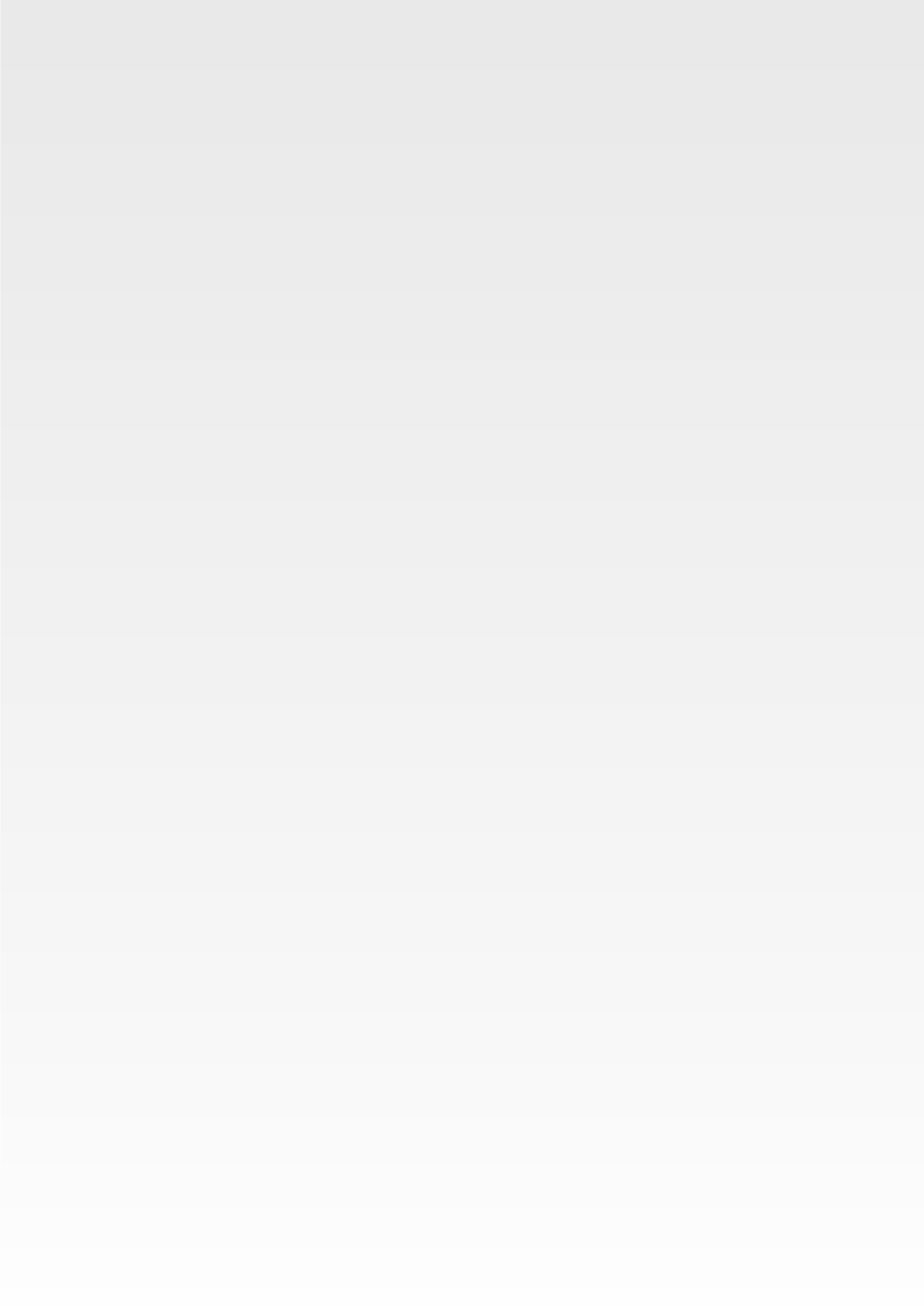 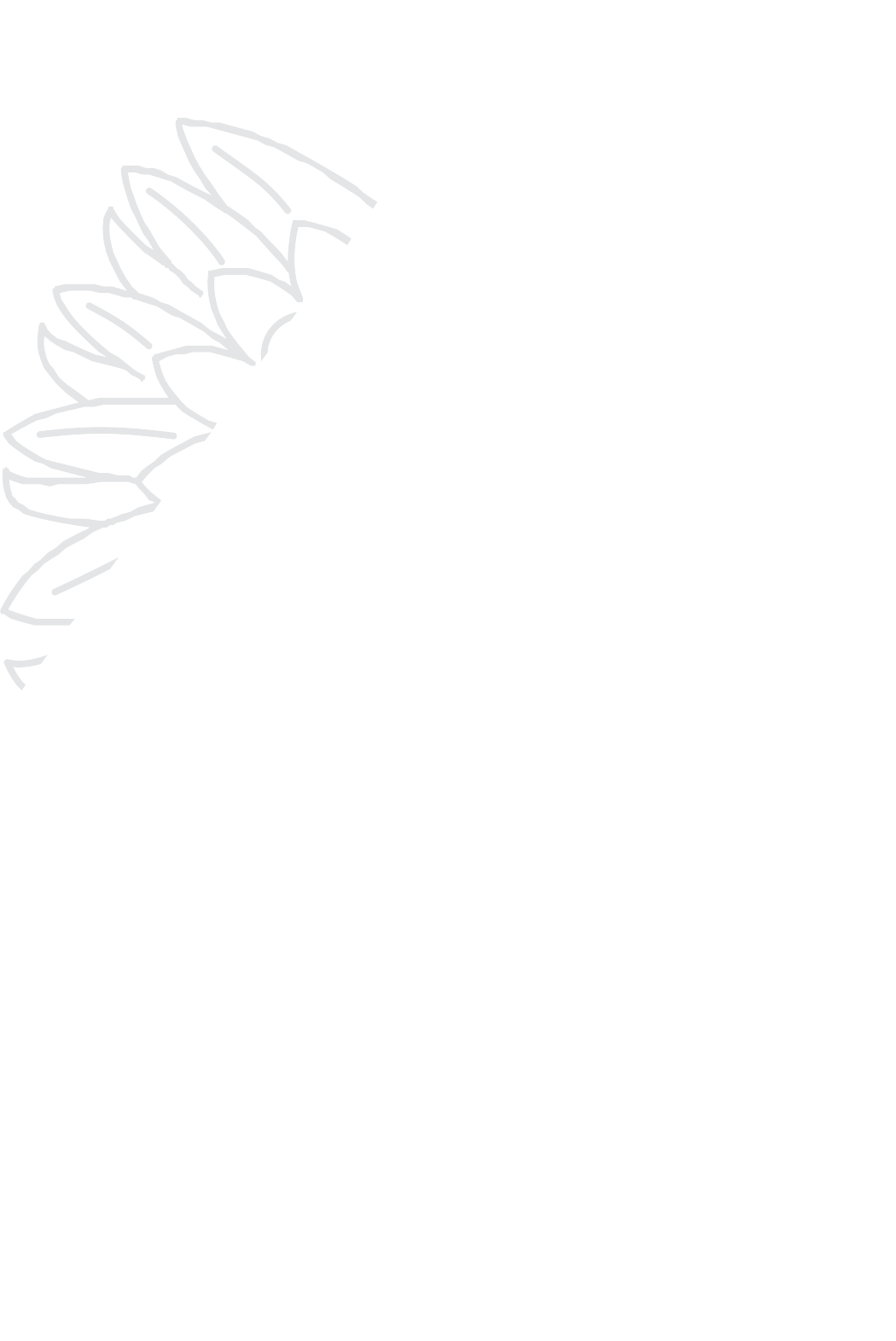 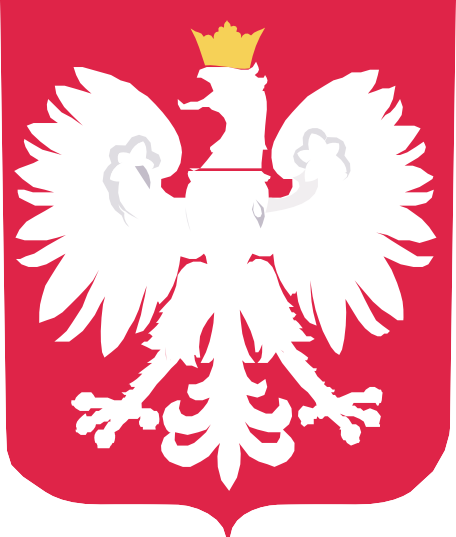 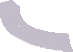 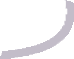 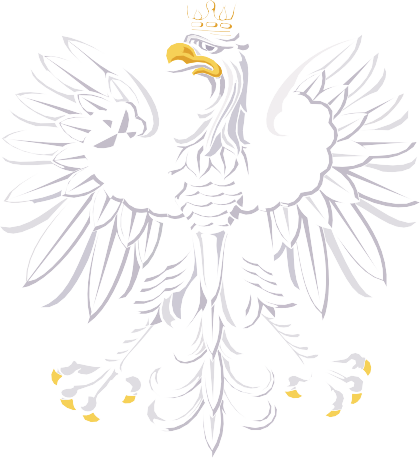 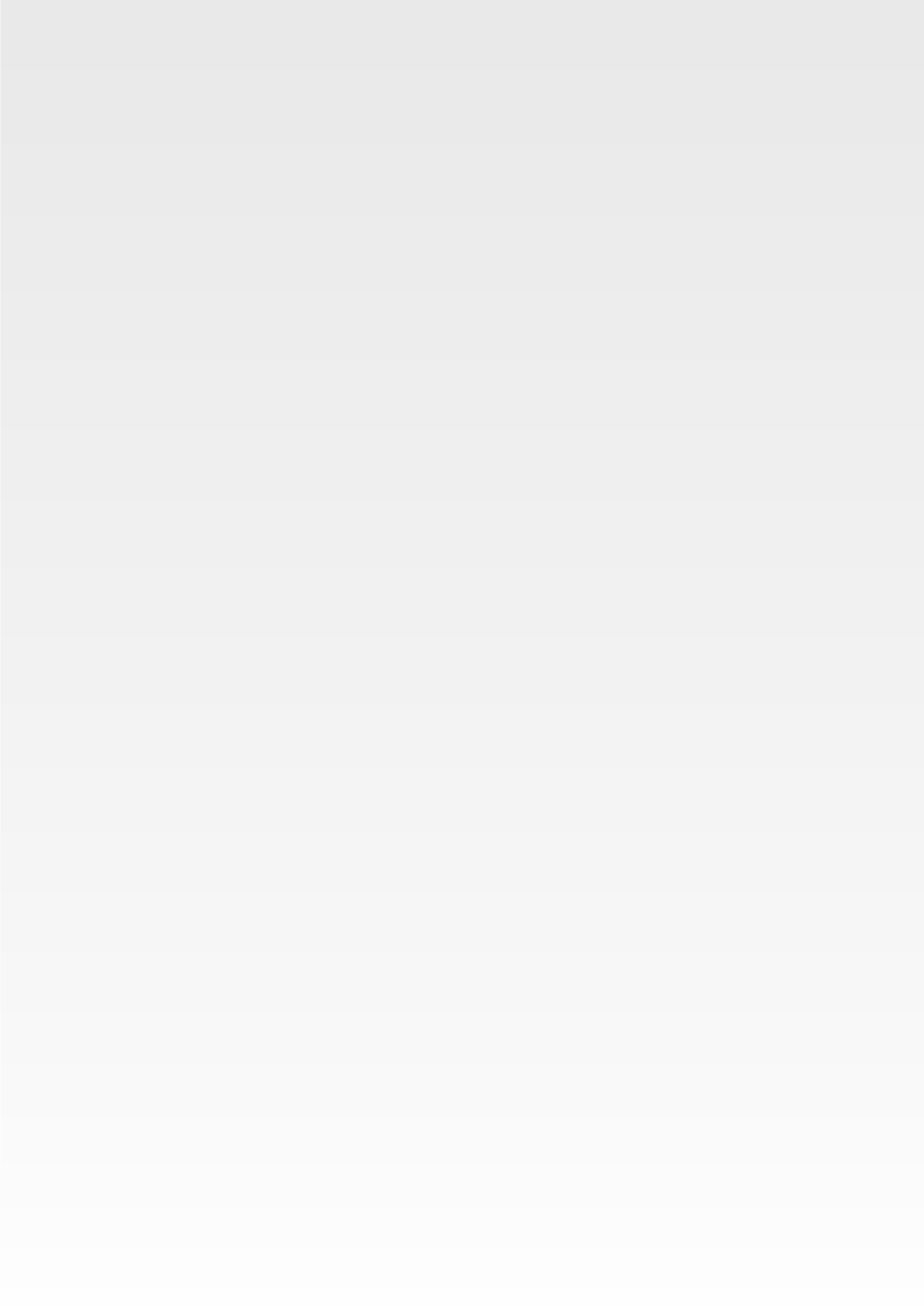 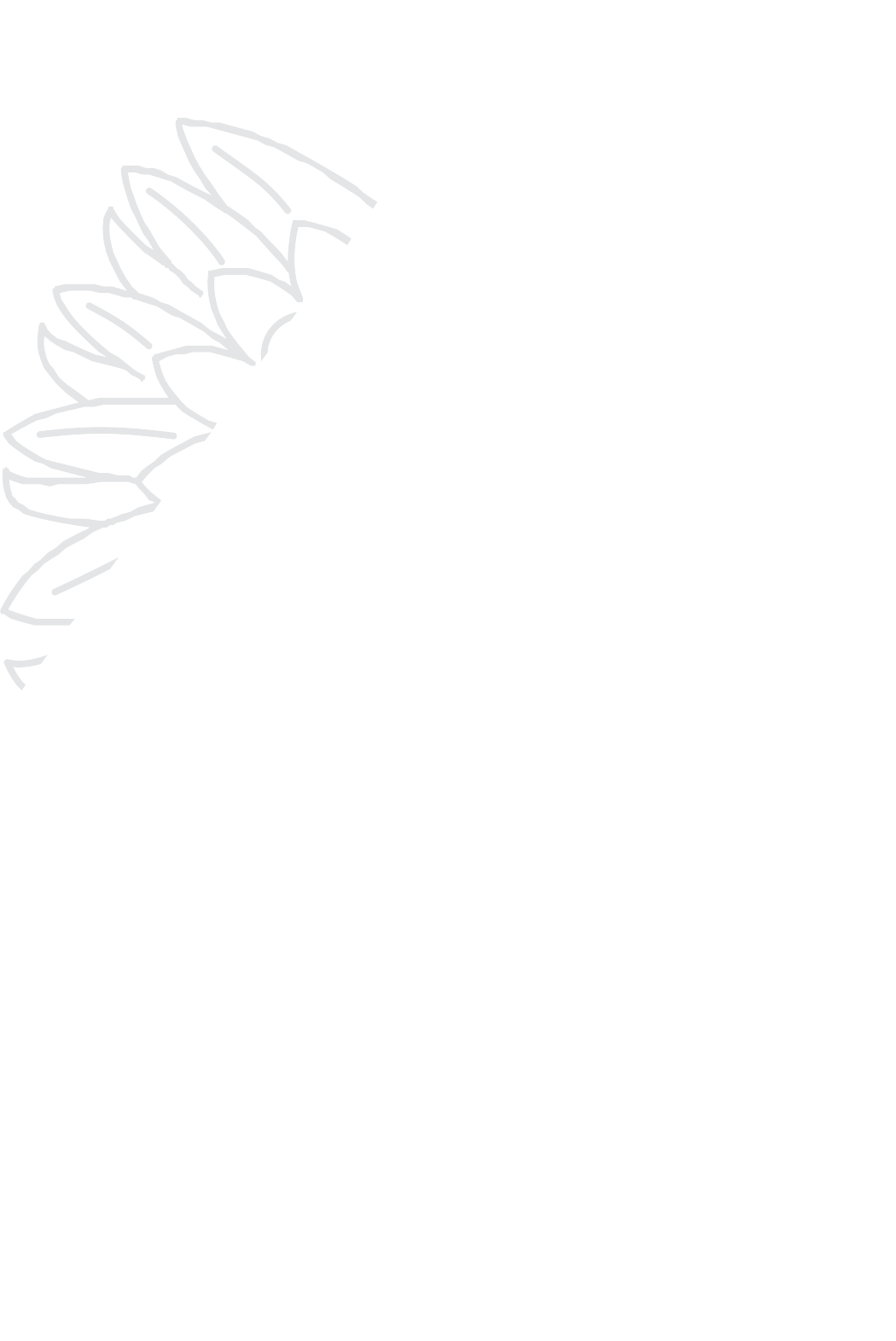 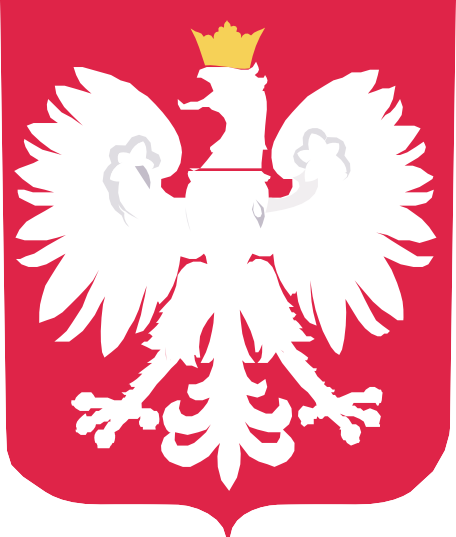 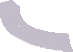 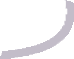 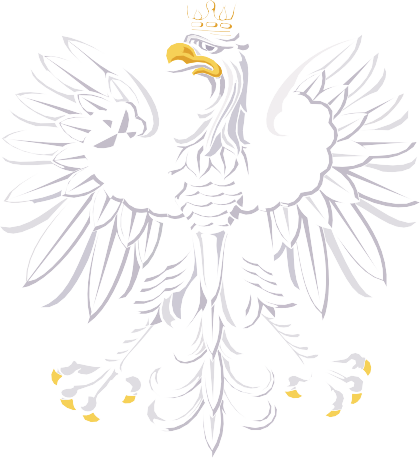 DOFINANSOWANOZE ŚRODKÓWFUNDUSZUSOLIDARNOŚCIOWEGO„Asystent osobisty osoby niepełnosprawnej” 
-edycja 2023DOFINANSOWANIE619 680,60 złCAŁKOWITA WARTOŚĆ 619 680,60 zł